Рассмотрение заявления об установлении кадастровой стоимости объекта недвижимости в размере его рыночной стоимостиВ соответствии с положениями частей 1,5,6 и 7 статьи 21.1 Федерального закона от 03.07.2016 года № 237-ФЗ «О государственной кадастровой оценке»:Кадастровая стоимость объекта недвижимости может быть установлена бюджетным учреждением в размере его рыночной стоимости по заявлению юридических и физических лиц, если кадастровая стоимость затрагивает права или обязанности этих лиц, а также органов государственной власти и органов местного самоуправления в отношении объектов недвижимости, находящихся в государственной или муниципальной собственности.К заявлению об установлении рыночной стоимости должны быть приложены отчет об оценке рыночной стоимости объекта недвижимости, кадастровая стоимость которого устанавливается в размере рыночной стоимости, составленный на электронном носителе в форме электронного документа, и доверенность, удостоверенная в соответствии с законодательством Российской Федерации, если заявление подается представителем заявителя.Отчет об оценке рыночной стоимости объекта недвижимости, кадастровая стоимость которого устанавливается в размере рыночной стоимости, должен содержать выписку из Единого государственного реестра недвижимости об основных характеристиках и зарегистрированных правах на объект недвижимости, рыночная стоимость которого устанавливается в указанном отчете.Заявление об установлении рыночной стоимости может быть подано в течение шести месяцев с даты, по состоянию на которую проведена рыночная оценка объекта недвижимости и которая указана в приложенном к такому заявлению отчете об оценке рыночной стоимости объекта недвижимости.Способы подачи заявления об установлении кадастровой стоимости объекта недвижимости в размере его рыночной стоимости:Вы можете подать заявление следующими способами:1). В форме электронного документа, подписанного усиленной квалифицированной электронной подписью заявителя на электронный адрес – office@cgko10.ru2). Почтовым отправлением (с уведомлением о вручении) в адрес ГБУ РК «Центр государственной кадастровой оценки»: 185031, Республика Карелия, г. Петрозаводск, наб. Варкауса, д. 3.3). При личном обращении в ГБУ РК «Центр государственной кадастровой оценки»: 185031, Республика Карелия, г. Петрозаводск, наб. Варкауса, д. 3.Время приема: понедельник - четверг с 08:30 до 16:45, пятница с 08:30 до 15:15 (обеденный перерыв с 12:00 до 12:45). Форма заявления об установлении кадастровой стоимости объекта недвижимости в размере его рыночной стоимости.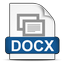 Обращаем внимание заявителей, что Форма заявления об установлении рыночной стоимости и требования к его заполнению, а также требования к формату такого заявления и представляемых с ним документов в электронной форме утверждены Приказом Росреестра от 06.08.2020 № П/0287. Для положительного рассмотрения обращения по существу, заявление об установлении кадастровой стоимости объекта недвижимости в размере его рыночной стоимости, а также прилагаемые к нему документы, должны соответствовать требованиям вышеуказанного приказа Росреестра, а Отчет об оценке требованиям законодательства об оценочной деятельности и федеральных стандартов оценки. Государственная услуга – рассмотрение заявления об установлении кадастровой стоимости объекта недвижимости в размере его рыночной стоимостиПредоставление государственной услуги осуществляется в соответствии с:- Конституцией Российской Федерации от 12 декабря 1993 («Российская газета», 1993, № 237);- Федеральным законом от 3 июля 2016 № 237-ФЗ «О государственной кадастровой оценке» («Российская газета», 2016, № 7014);- Федеральным законом от 27.07.2010 № 210-ФЗ «Об организации предоставления государственных и муниципальных услуг» («Российская газета», № 168, 30.07.2010);- Федеральным законом от 24.11.1995 № 181-ФЗ «О социальной защите инвалидов в Российской Федерации» («Российская газета», № 234, 02.12.1995); 	- Постановлением Правительства Российской Федерации от 16.05.2011 № 373 «О разработке и утверждении административных регламентов осуществления государственного контроля (надзора) и административных регламентов предоставления государственных услуг» («Собрание законодательства РФ», 30.05.2011, № 22, ст. 3169);- Постановлением Правительства Российской Федерации от 09.02.2012 № 111 «Об электронной подписи, используемой органами исполнительной власти и органами местного самоуправления при организации электронного взаимодействия между собой, о порядке ее использования, а также об установлении требований к обеспечению совместимости средств электронной подписи» («Собрание законодательства РФ», 20.02.2012, № 8, ст. 1027);- Постановлением Правительства Российской Федерации от 08.09.2010 № 697 «О единой системе межведомственного электронного взаимодействия» («Собрание законодательства РФ», 20.09.2010, № 38, ст. 4823);- Приказом Росреестра от 06.08.2020 № П/0287 «Об утверждении форм заявления об установлении кадастровой стоимости объекта недвижимости в размере его рыночной стоимости и документов, формируемых в связи с рассмотрением такого заявления, требований к их заполнению, требований к формату таких заявления и иных документов в электронной форме» (Официальный интернет-портал правовой информации http://www.pravo.gov.ru, 06.10.2020);- Постановлением Правительства Республики Карелия от 09.03.2021 года № 72-П «Об установлении даты перехода к применению на территории Республики Карелия положений статьи 22.1 Федерального закона от 3 июля 2016 года № 237-ФЗ «О государственной кадастровой оценке» для целей установления кадастровой стоимости объектов недвижимости в размере их рыночной стоимости».